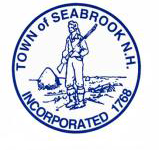 5:30pm followed by the Planning Board public MeetingNon-Public 91-A; 3-II (a) Personnel  PUBLIC HEARINGThe Seabrook Planning Board will hold a public hearing at 6:30 PM on Tuesday May 16, 2016 at the Seabrook Town Hall in order to consider the adoption of revisions to the Transportation Chapter of the Seabrook Master Plan. The complete text of the proposal is available for public inspection at the Town Hall.MINUTESMay 2, 2017INFORMAL HEARINGFowler Brooks Road, proposed Subdivision, Henry Boyd, MillenniumCORRESPONDENCE/ANNOUNCEMENTSSECURITY REDUCTIONS, EXTENSIONS, ROADWAYSCase #2004-22,23,24,25, 24, London Lane, Bulbman Holdings, LLC, Release security and close.Mr. Doug Hersey, 2 & 4 Hersey Lane, Rocks RoadONGOING CASESCASE #2017-6, 549 Lafayette Road and 2A Smalls Avenue, Site Plan Review, To construct a 2,886 SF restaurant, existing structures will be removed from both lots, Amaral Revite, Morzia Real Estate, LLC, SN Rental Nominee Trust, Furmer H. Souther III, TTEE, Map # 8, Lot #11 & 12-1Case #2016-27, 18 Stard Road, Site Plan Review, The proposed project consists of the construction of a 10,147 sf warehouse and office building, with associated site improvements including landscaping, parking, and utilities, Waterhouse Properties LLC, Tax Map #4, Lot #17NEW CASESCASE #2017-9, 16 Collins Street, Conditional Use Permit, Auto Sales, Dean Savastano & Nicholas Riccio, Tax Map #15, Lot # 2OTHERRoute 1 updateLAND USE ORDINANCES, REGULATIONS, POTENTIAL REVISIONS